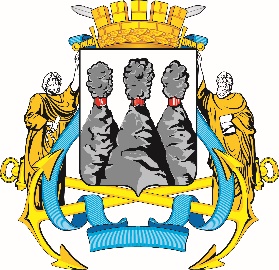 ПОСТАНОВЛЕНИЕВ соответствии с Решением Городской Думы Петропавловск-Камчатского городского округа от 31.10.2013 № 145-нд «О наградах и почетных званиях Петропавловск-Камчатского городского округа» и протоколом заседания Комиссии Городской Думы Петропавловск-Камчатского городского округа по наградам от 18.12.2023 № 17ПОСТАНОВЛЯЮ:за значительный вклад в развитие местного самоуправления на территории Петропавловск-Камчатского городского округа, многолетнюю эффективную и безупречную муниципальную службу, ответственное отношение к своим должностным обязанностям и высокий уровень профессионализма наградить Почетной грамотой Городской Думы Петропавловск-Камчатского городского округа Войтову Марию Александровну – заместителя руководителя Управления делами администрации Петропавловск-Камчатского городского округа.  ГОРОДСКАЯ ДУМАПЕТРОПАВЛОВСК-КАМЧАТСКОГОГОРОДСКОГО ОКРУГАПРЕДСЕДАТЕЛЬ19.12.2023 № 146О награждении Почетной грамотой Городской Думы Петропавловск-Камчатского городского округаИ.о. председателя Городской Думы Петропавловск-Камчатскогогородского округаС.А. Сароян